SCHEDA PER LA CERTIFICAZIONE DELLE COMPETENZE AL TERMINE DEL PRIMO CICLO DI ISTRUZIONE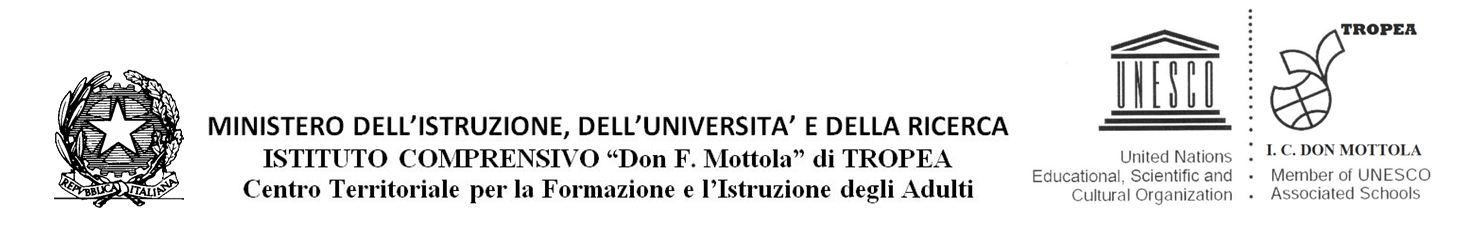 Il Dirigente ScolasticoVisti gli atti d’ufficio relativi alle valutazioni espresse dagli insegnanti e ai giudizi definiti dal Consiglio di classe in sede di scrutinio finale;tenuto conto del percorso scolastico ed in riferimento al Profilo dello studente al termine del primo ciclo di istruzione;CERTIFICAche l’alunn … ………………………………………………………………………………………..., nat … a……….…………………………………………………... il ……………………………….., ha frequentato nell’anno scolastico ..…. / ….. la classe .… sez. …, con orario settimanale di …. ore; ha raggiunto i livelli di competenza di seguito illustrati.Livello	Indicatori esplicativiA – Avanzato	L’alunno/a svolge compiti e risolve problemi complessi, mostrando padronanza nell’uso delle co-noscenze e delle abilità;  propone e sostiene le proprie opinioni e assume in modo responsabile decisioni consapevoli.B – Intermedio     L’alunno/a svolge compiti e risolve problemi in situazioni nuove, compie scelte consapevoli, mostrando di saper utilizzare le conoscenze e le abilità acquisite.C – Base	L’alunno/a svolge compiti semplici anche in situazioni nuove, mostrando di possedere conoscen-ze e abilità fondamentali e di saper applicare basilari regole e procedure apprese.D – Iniziale	L’alunno/a, se opportunamente guidato/a, svolge compiti semplici in situazioni note.Data. ……………….	Il Dirigente Scolastico  …………………………1	Dalla Raccomandazione 2006/962/CE del 18 dicembre 2006 del Parlamento europeo e del Consiglio.2	Dalle “Indicazioni Nazionali per il curricolo della scuola dell’infanzia e del primo ciclo di istruzione 2012". D.M. n.
254 del 16 novembre 2012.Competenze chiave europee1Competenze dal Profilo dello studente al termine del primo ciclo di istruzione2LivelloComunicazione nella madrelingua o lingua di istruzioneHa una padronanza della lingua italiana tale da consentirgli di comprendere e produrre enunciati e testi di una certa complessità, di esprimere le proprie idee, di adottare un registro linguistico appropriato alle diverse situazioni.Comunicazione    nelle    lingue straniereE’ in grado di esprimersi in lingua inglese a livello elementare (A2 del Quadro Comune Europeo di Riferimento) e, in una seconda lingua europea, di affrontare una comunicazione essenziale in semplici situazioni di vita quotidiana. Utilizza la lingua inglese anche con le tecnologie dell’informazione e della comunicazione.Competenza matematica e competenze di base in scienza e tecnologiaUtilizza le sue conoscenze matematiche e scientifico-tecnologiche per analizzare dati e fatti della realtà e per verificare l’attendibilità di analisi quantitative proposte da altri. Utilizza il pensiero logico-scientifico per affrontare problemi e situazioni sulla base di elementi certi. Ha consapevolezza dei limiti delle affermazioni che riguardano questioni complesse.Competenze digitaliUtilizza con consapevolezza le tecnologie della comunicazione per ricercare le informazioni in modo critico. Usa con responsabilità le tecnologie per interagire con altre persone.Imparare ad impararePossiede un patrimonio organico di conoscenze e nozioni di base ed è allo stesso tempo capace di ricercare e di organizzare nuove informazioni. Si impegna in nuovi apprendimenti in modo autonomo.Competenze sociali e civicheHa cura e rispetto di sé e degli altri come presupposto di uno stile di vita sano e corretto. E’ consapevole della necessità del rispetto di una convivenza civile, pacifica e solidale. Si impegna per portare a compimento il lavoro iniziato, da solo o insieme ad altri.Spirito di iniziativa e imprenditorialitàHa spirito di iniziativa ed è capace di produrre idee e progetti creativi. Si assume le proprie responsabilità, chiede aiuto quando si trova in difficoltà e sa fornire aiuto a chi lo chiede. E’ disposto ad analizzare se stesso e a misurarsi con le novità e gli imprevisti.Consapevolezza ed espressione culturaleRiconosce ed apprezza le diverse identità, le tradizioni culturali e religiose, in un’ottica di dialogo e di rispetto reciproco.Consapevolezza ed espressione culturaleSi orienta nello spazio e nel tempo e interpreta i sistemi simbolici e culturali della società.Consapevolezza ed espressione culturaleIn relazione alle proprie potenzialità e al proprio talento si esprime e dimostra interesse per gli ambiti motori, artistici e musicali.L’alunno/a ha inoltre mostrato significative competenze nello svolgimento di attività scolastiche e/o extrascolasti
che, relativamente a:
	 	L’alunno/a ha inoltre mostrato significative competenze nello svolgimento di attività scolastiche e/o extrascolasti
che, relativamente a:
	 	L’alunno/a ha inoltre mostrato significative competenze nello svolgimento di attività scolastiche e/o extrascolasti
che, relativamente a:
	 	